Merkblatt:	Fahneneinsatz RO & VVDer verstorbene VeteranIn sowie der EhrenveteranIn wird in der Regel mit der Verbandsfahne VLSV am Begräbnis begleitet. Unser Verbandsfähnrich kann aus organisatorischen sowie zeitlichen Gründen nicht alle Beerdigungen mit der Fahne begleiten.Was ist zu tun beim Todesfall eines VeteranenIn oder Ehren-VeteranenIn (EV)?Todesfallmeldung	Sofortige Meldung des Verstorbenen EV oder VeteranenIn (in jedem Fall, nicht erst 	nach der Beerdigung) Name, Adresse, Geburtsdatum, Todestag, Kondolenzadresse 	an den Präsidenten VLSV Josef Achermann: sonne-luthern@bluewin.ch oder Tel. 041 	978 14 20. Wenn nicht erreichbar bitte Meldung an den Vizepräsidenten VLSV 	Amrein Werner: amrein49@bluewin.ch oder Tel. 041 497 35 94. Bitte auch eine 	Meldung an den Adressverwalter koebi.zemp@bluewin.ch senden.Fahnendelegation bei AbschiedsgottesdienstBei den Angehörigen abklären, ob eine Fahnenbegleitung erwünscht oder allenfalls unerwünscht ist.Organisieren der Verbandsfahne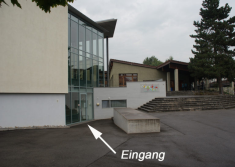 Wird beim Abschiedsgottesdienst die Verbandsfahne gewünscht, muss diese in der 10m Schiessanlage, bei der Schulanlage St. Michael 3 in Beromünster (GPS Corneliweg) Parkplatz Stiftskirche, abgeholt werden. Entweder holt ein Mitglied des Vereins welchem der Verstorbene angehört hat oder der RO die Verbandsfahne, die Verantwortung hat der RO. Die Abhol- und Rückgabezeit muss mit einem unten genannten Schlüssel-besitzer vereinbart werden. Die Rückgabe hat, wenn nichts anderes vereinbart ist, innerhalb 24 Stunden nach dem Abschiedsgottesdienst zu erfolgen. Es wird ein Abholprotokoll geführt, das in der 10m Schiessanlage bei der Verbandsfahne aufliegt.Einen Schlüssel zur Fahne haben folgende Personen und können kontaktiert werden:Galliker Jakob	Tel 079 202 50 41Niederberger Albert	Tel 041 930 23 34 | 078 608 21 52Egli Anton 	Tel 041 930 22 32 | 079 230 18 69Gisler Walter	Tel 041 930 15 32 I 079 376 18 42Hinweis:	Die Verbandsfahne ist mit grösster Sorgfalt zu behandeln. Für den Transport gehört nur die Fahne in das Lederfutteral, der Verlängerungsstock muss in das separate Futteral gesteckt werden.
Der Traggurt wird lose mitgeführt.Organisation | Delegation der Fahnenwache	Der VLSV verlangt eine 3er Fahnenwache.Rücktransport der Verbandsfahne nach Beromünster	Nach erfolgter Beerdigung ist die Verbandsfahne komplett mit Trauerflor wieder zu retournieren. Die Rückgabe wird im Abholprotokoll bestätigt.Dieses Merkblatt ist gültig ab GV 19. Mai 2022./JAVerteiler:	Vorstand VLSV (VO-VLSV); Regionenobmänner VLSV (RO-VLSV)
	Vereinsvertreter VLSV (VV-VLSV); Schlüsselbesitzer der Verbandsfahne